Câmara Municipal de Itaquaquecetuba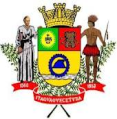 Estado de São PauloINDICAÇÃO Nº             1286              /2019.INDICO À MESA, ao depois de cumpridas as formalidades regimentais, seja oficiado ao Exmo. Sr. Prefeito Municipal, providências junto à Secretaria Municipal de Serviços Urbanos, solicitando que seja realizado o Serviço de Troca de Lâmpadas, por toda a extensão da Rua Fernando Prestes, localizada no Bairro  Residencial Scaffild, neste município.Plenário Vereador Maurício Alves Braz, em 02 de setembro 2019.CELSO REIS                             Vereador                               PSDB